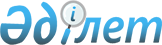 Об утверждении Положения о государственном учреждении "Управление по делам религий Мангистауской области"
					
			Утративший силу
			
			
		
					Постановление акимата Мангистауской области от 01 июня 2015 года № 156. Зарегистрировано Департаментом юстиции Мангистауской области от 07 июля 2015 года № 2754. Утратило силу постановлением акимата Мангистауской области от 28 февраля 2019 года № 31
      Сноска. Утратило силу постановлением акимата Мангистауской области от 28.02.2019 № 31 (вводится в действие по истечении десяти календарных дней после дня его первого официального опубликования).

      Примечание РЦПИ.

      В тексте документа сохранена пунктуация и орфография оригинала.
      В соответствии с Законом Республики Казахстан от 23 января 2001 года "О местном государственном управлении и самоуправлении в Республике Казахстан" акимат области ПОСТАНОВЛЯЕТ:
      1. Утвердить прилагаемое Положение о государственном учреждении "Управление по делам религий Мангистауской области".
      2. Государственному учреждению "Управление по делам религий Мангистауской области" (Есбергенов Е.Ж.) обеспечить официальное опубликование данного постановления в информационно-правовой системе "Әділет" и в средствах массовой информации, на интернет-ресурсе акимата Мангистауской области.
      3. Контроль за исполнением настоящего постановления возложить на заместителя акима области Чужегулова А.А.
      4. Настоящее постановление вступает в силу со дня государственной регистрации в органах юстиции и вводится в действие по истечении десяти календарных дней после дня его первого официального опубликования.
      "СОГЛАСОВАНО"
      руководитель государственного
      учреждения "Управление по делам
      религий Мангистауской области"
      Есбергенов Е.Ж.
      01 июнь 2015 год. Положение о государственном учреждении
"Управление по делам религий Мангистауской области"
1. Общие положения
      1. Государственное учреждение "Управление по делам религий Мангистауской области" является государственным органом, осуществляющим руководство в сфере религиозной деятельности на территории Мангистауской области.
      2. Государственное учреждение "Управление по делам религий Мангистауской области" осуществляет свою деятельность в соответствии с Конституцией и законами Республики Казахстан, актами Президента Правительства Республики Казахстан, иными нормативными правовыми актами, а также настоящим Положением.
      3. Государственное учреждение "Управление по делам религий Мангистауской области" является юридическим лицом в организационно-правовой форме государственного учреждения, имеет печати и штампы со своим наименованием на государственном языке, бланки установленного образца, в соответствии с законодательством Республики Казахстан счета в органах казначейства.
      4. Государственное учреждение "Управление по делам религий Мангистауской области" вступает в гражданско-правовые отношения от собственного имени.
      5. Государственное учреждение "Управление по делам религий Мангистауской области" имеет право выступать стороной гражданско-правовых отношений от имени государства если оно уполномочено на это в соответствии с законодательством.
      6. Государственное учреждение "Управление по делам религий Мангистауской области" по вопросам своей компетенции в установленном законодательством порядке принимает решения, оформляемые приказами руководителя государственного учреждения "Управление по делам религий Мангистауской области" и другими актами, предусмотренными законодательством Республики Казахстан.
      7. Структура и лимит штатной численности государственного учреждения "Управление по делам религий Мангистауской области" утверждаются в соответствии с действующим законодательством.
      8. Местонахождение юридического лица: Республика Казахстан, Мангистауская область, 130000, город Актау, 14 микрорайон, 1 дом.
      9. Полное наименование государственного органа:
      на государственном языке: "Маңғыстау облысының дін істері басқармасы" мемлекеттік мекемесі;
      на русском языке: государственное учреждение "Управление по делам религий Мангистауской области".
      10. Учредителем государственного учреждения "Управление по делам религий Мангистауской области" является акимат Мангистауской области.
      11. Настоящее Положение является учредительным документом государственного учреждения "Управление по делам религий Мангистауской области".
      12. Финансирование деятельности государственного учреждения "Управление по делам религий Мангистауской области" осуществляется из областного бюджета.
      13. Государственному учреждению "Управление по делам религий Мангистауской области" запрещается вступать в договорные отношения с субъектами предпринимательства на предмет выполнения обязанностей, являющихся функциями государственного учреждения "Управление по делам религий Мангистауской области".
      14. Режим работы определяется государственным учреждением "Управление по делам религий Мангистауской области" самостоятельно в соответствии с требованиями действующего законодательства Республики Казахстан. 2. Миссия, основные задачи, функции, права и обязанности Управления по делам религий Мангистауской области
      15. Миссией государственного учреждения "Управление по делам религий Мангистауской области" является реализация государственной политики в сфере религиозной деятельности.
      16. Основными задачами государственного учреждения "Управление по делам религий Мангистауской области" являются:
      1) выработка предложений по формированию и реализации основных направлений государственной политики в сфере обеспечения реализации прав граждан на свободу религиозных убеждений и взаимодействия с религиозными объединениями;
      2) всестороннее и объективное изучение, обобщение и анализ происходящих процессов в сфере реализации прав граждан на свободу религиозных убеждений и деятельности религиозных объединений и миссионеров;
      3) осуществление иных задач, возложенных на государственное учреждение "Управление по делам религий Мангистауской области" в порядке, установленном законодательством Республики Казахстан.
      17. Государственное учреждение "Управление по делам религий Мангистауской области" в соответствии с возложенными на него задачами в установленном законодательством порядке осуществляет следующие функции:
      1) проводит изучение и анализ религиозной ситуации в Мангистауской области;
      2) проводит изучение и анализ деятельности религиозных объединений, миссионеров, духовных (религиозных) организаций образования, действующих в Мангистауской области;
      3) вносит в уполномоченный орган предложения по совершенствованию законодательства Республики Казахстан о религиозной деятельности и религиозных объединениях;
      4) реализует государственную политику в области религиозной деятельности;
      5) вносит предложения в правоохранительные органы по запрещению деятельности физических и юридических лиц, нарушающих законодательство Республики Казахстан о религиозной деятельности и религиозных объединениях;
      6) рассматривает обращения физических и юридических лиц, касающиеся нарушений законодательства Республики Казахстан о религиозной деятельности и религиозных объединениях;
      7) проводит разъяснительную работу на местном уровне по вопросам, относящимся к его компетенции;
      8) обеспечивает проведение проверки списков граждан-инициаторов создания религиозных объединений;
      9) проводит регистрацию лиц, осуществляющих миссионерскую деятельность;
      10) разрабатывает и вносит на рассмотрение акимата Мангистауской области проект постановления об утверждении расположения специальных стационарных помещений для распространения религиозной литературы и иных информационных материалов религиозного содержания, предметов религиозного назначения, а также согласовывает расположение помещений для проведения религиозных обрядов за пределами культовых зданий (сооружений);
      11) по согласованию с соответствующим государственным органом разрабатывает и вносит на рассмотрение акимата Мангистауской области проект постановления о строительстве культовых зданий (сооружений), определении их месторасположения, а также перепрофилировании (изменении функционального назначения) зданий (сооружений) в культовые здания (сооружения);
      12) в пределах своей компетенции разрабатывает нормативные правовые и правовые акты в регулируемой сфере;
      13) дает разъяснения по вопросам, относящимся к его компетенции;
      14) осуществляет иные полномочия, возлагаемые на государственное учреждение "Управление по делам религий Мангистауской области" законодательством Республики Казахстан.
      18. Государственное учреждение "Управление по делам религий Мангистауской области" при реализации возложенных на него задач и осуществления своих функций имеет право в установленном порядке:
      1) запрашивать и получать от других государственных органов и организаций необходимую информацию и материалы для решения задач, возложенных на государственное учреждение "Управление по делам религий Мангистауской области";
      2) вносить предложения по разработке нормативных правовых актов в области создания и деятельности религиозных объединений, а также обеспечения прав граждан на свободу религиозных убеждений;
      3) взаимодействовать с правоохранительными и иными государственными органами по вопросам, отнесенными к его компетенции;
      4) проводить совещания, семинары, конференции, круглые столы и иные заседания по вопросам, входящим в компетенцию государственного учреждения "Управление по делам религий Мангистауской области";
      5) вносить предложения по созданию консультативно-совещательных органов (рабочие группы, советы, комиссии) по вопросам, входящим в компетенцию государственного учреждения "Управление по делам религий Мангистауской области";
      6) осуществлять иные права, предусмотренные законодательством Республики Казахстан.
      19. Обязанности государственного учреждения "Управление по делам религий Мангистауской области":
      1) давать разъяснения по вопросам, входящим в компетенцию государственного учреждения "Управление по делам религий Мангистауской области";
      2) представлять необходимые материалы и информацию в пределах своей компетенции и в рамках законодательства в случае официального запроса об этом юридических и физических лиц;
      3) обеспечивать соблюдение сотрудниками государственного учреждения "Управление по делам религий Мангистауской области" норм этики административных государственных служащих;
      4) выполнять иные обязанности, входящие в компетенцию государственного учреждения "Управление по делам религий Мангистауской области". 3. Организация деятельности Управления по делам религий Мангистауской области
      20. Руководство государственным учреждением "Управление по делам религий Мангистауской области" осуществляется первым руководителем, который несет персональную ответственность за выполнение возложенных на государственное учреждение "Управление по делам религий Мангистауской области" задач и осуществление им своих функций.
      21. Первый руководитель государственного учреждения "Управление по делам религий Мангистауской области" назначается на должность и освобождается от должности акимом области.
      22. Полномочия первого руководителя государственного учреждения "Управление по делам религий Мангистауской области":
      1) организует и руководит работой государственного учреждения "Управление по делам религий Мангистауской области";
      2) определяет обязанности и полномочия работников государственного учреждения "Управление по делам религий Мангистауской области";
      3) назначает на должности и освобождает от должностей работников государственного учреждения "Управление по делам религий Мангистауской области";
      4) в установленном законодательством порядке налагает дисциплинарные взыскания и применяет меры по поощрению сотрудников государственного учреждения "Управление по делам религий Мангистауской области";
      5) в соответствии с законодательством Республики Казахстан издает приказы, дает указания обязательные для исполнения работниками государственного учреждения "Управление по делам религий Мангистауской области";
      6) утверждает структуру и штатное расписание государственного учреждения "Управление по делам религий Мангистауской области";
      7) представляет интересы государственного учреждения "Управление по делам религий Мангистауской области" во всех государственных органах и организациях;
      8) обеспечивает соблюдение гендерного баланса при выдвижении мужчин и женщин на руководящие должности;
      9) контролирует работу по подготовке отчетных материалов по вопросам, входящим в компетенцию государственного учреждения "Управление по делам религий Мангистауской области";
      10) осуществляет контроль за целевым расходованием финансовых средств и сохранностью материальных ценностей, закрепленных за государственным учреждением "Управление по делам религий Мангистауской области";
      11) несет персональную ответственность за работу по противодействию коррупции в государственном учреждении "Управление по делам религий Мангистауской области";
      12) утверждает план работы государственного учреждения "Управление по делам религий Мангистауской области", осуществляет контроль за его исполнением;
      13) осуществляет иные полномочия в соответствии с законодательством Республики Казахстан.
      23. Исполнение полномочий первого руководителя государственного учреждения "Управление по делам религий Мангистауской области" в период его отсутствия осуществляется лицом, его замещающим в соответствии с действующим законодательством. 4. Имущество Управления по делам религий
Мангистауской области
      24. Государственное учреждение "Управление по делам религий Мангистауской области" имеет на праве оперативного управления обособленное имущество.
      25. Имущество государственного учреждения "Управление по делам религий Мангистауской области" формируется за счет имущества, переданного ему собственником, а также имущества (включая денежные доходы), приобретенного в результате собственной деятельности и иных источников, не запрещенных законодательством Республики Казахстан.
      26. Имущество, закрепленное за государственным учреждением "Управление по делам религий Мангистауской области", относится к областной коммунальной собственности.
      27. Государственное учреждение "Управление по делам религий Мангистауской области" не вправе самостоятельно отчуждать или иным способом распоряжаться закрепленным за ним имуществом и имуществом, приобретенным за счет средств, выделенных ему по плану финансирования, если иное не установлено законодательством. 5. Порядок внесения изменений и дополнений в Положение
      28. Внесение изменений и дополнений в Положение производится по постановлению акимата Мангистауской области.
      29. Внесенные изменения и дополнения в Положение регистрируются в соответствии с законодательством Республики Казахстан. 6. Реорганизация и упразднение Управления по делам религий Мангистауской области
      30. Реорганизация и упразднение государственного учреждения "Управление по делам религий Мангистауской области" осуществляется акиматом Мангистауской области. Перечень организаций, находящихся в ведении
Управления по делам религий Мангистауской области
      Коммунальное государственное учреждение "Информационно аналитический центр по вопросам религий" Управления по делам религий Мангистауской области.
					© 2012. РГП на ПХВ «Институт законодательства и правовой информации Республики Казахстан» Министерства юстиции Республики Казахстан
				
Аким области
А. АйдарбаевПриложение
Утверждено постановлением
акимата Мангистауской области
от 01 июня 2015 года № 156